HEAP　ATライブラリーHEAPは、大学間に生じている障害学生支援に関する温度差是正を目指すネットワーク事業です。この度、障害のある大学生・大学院生の「学びやすさ」「生活しやすさ」をアシストする支援技術（AT：Assistive Technology）を紹介・展示会を行います。参加者の皆さんには実際にATデバイスを手に取って体験してもらうことで、ATの理解度や応用力を高める機会とします。日程：2024年2月7日（水）①A日程　13時00分～15時00分②B日程　15時00分～17時00分※A・B日程ともに同内容のプログラムを実施します。どちらか都合の良い時間帯にお申し込みください。会場：京都大学　吉田キャンパス　百周年時計台記念館2階　会議室Ⅲ・Ⅳ〒606-8501 京都市左京区吉田本町 京都大学 吉田キャンパス本部構内対象：大学等の高等教育機関で障害学生支援に関わっている、または関心のある教職員大学等の高等教育機関における障害学生支援に関心のある高等学校の教職員（教育委員会の関係者を含む）定員：A日程20名／B日程20名参加費：無料申込期間：2023年11月1日（水）～2024年1月24日（水）（〆切： 1月24日（水）17:00）申込方法：以下のアドレスまたはQRコードからお申し込みください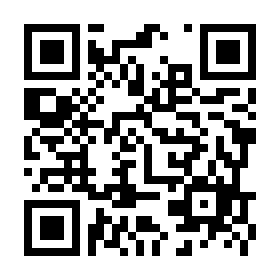 https://forms.gle/AekCPEDGuWK7dViGA内容：・ATライブラリー（解説）＜内容＞展示している各種ATについて使い方や活用方法の説明を行います。・ミニレクチャー「ATの基本とその活用」・ATライブラリー（体験）＜内容＞実際にATデバイスを手にとって体験してもらうことで、ATデバイスの理解度や応用力を高める機会とします。ATライブラリー展示予定（一例）：・聞くをサポートする（PCテイク、音声認識ソフト、補聴援助システム、字幕付け）・見るをサポートする（拡大鏡、読み上げソフト、OCRソフト、点字ディスプレイ）・動くをサポートする（姿勢保持、入力補助装置）・読む書くをサポートする支援（ノイズキャンセリングイヤホン、レコーダー）・避難器具主催・問い合わせ先：京都大学　HEAP（DRC直通　担当：大前）TEL　075-753-2317　　E-Mail　heap@mail2.adm.kyoto-u.ac.jp